Развлечение по ПДД «Дед Мороз в гостях летом»Мероприятия, посвящённые теме ПДД, всегда актуальны в учреждениях дошкольного образования. Каждый ребенок должен знать правила поведения на дорогах. Поэтому 22 и 24 июня в нашем детском саду прошло мероприятие по Правилам дорожного движения.К детям на праздник пришел автоинспектор, который загадывал им загадки про транспорт. Еще он поиграл в игру с жезлом, на проверку знаний о дорожных знаках.Самым ярким моментом праздника стала неожиданная встреча детей с Дедом Морозом, так как они его привыкли видеть только зимой под Новый год.Дети наперебой читали дедушке стихи о правилах поведения на дороге, узнав, что он ничего об этом не знает.В ходе различных веселых игр-эстафет, участником которых был и сам Дед Мороз, дошколята поделились с ним своими знаниями о правилах дорожного движения.Хочется отметить, что дети в ходе развлечения не только закрепили имеющиеся у них знания, но и получили массу положительных эмоций от встречи с зимним гостем.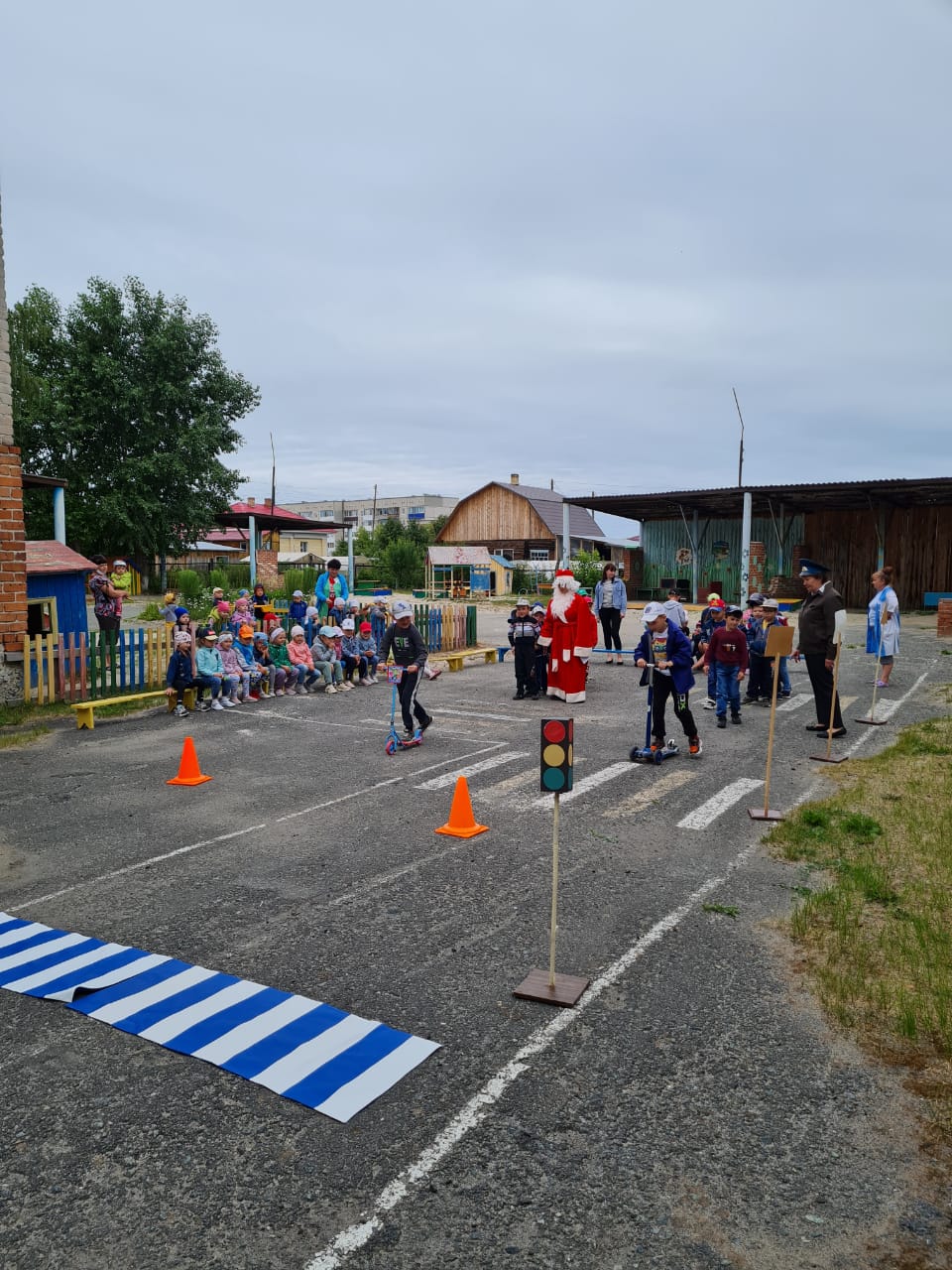 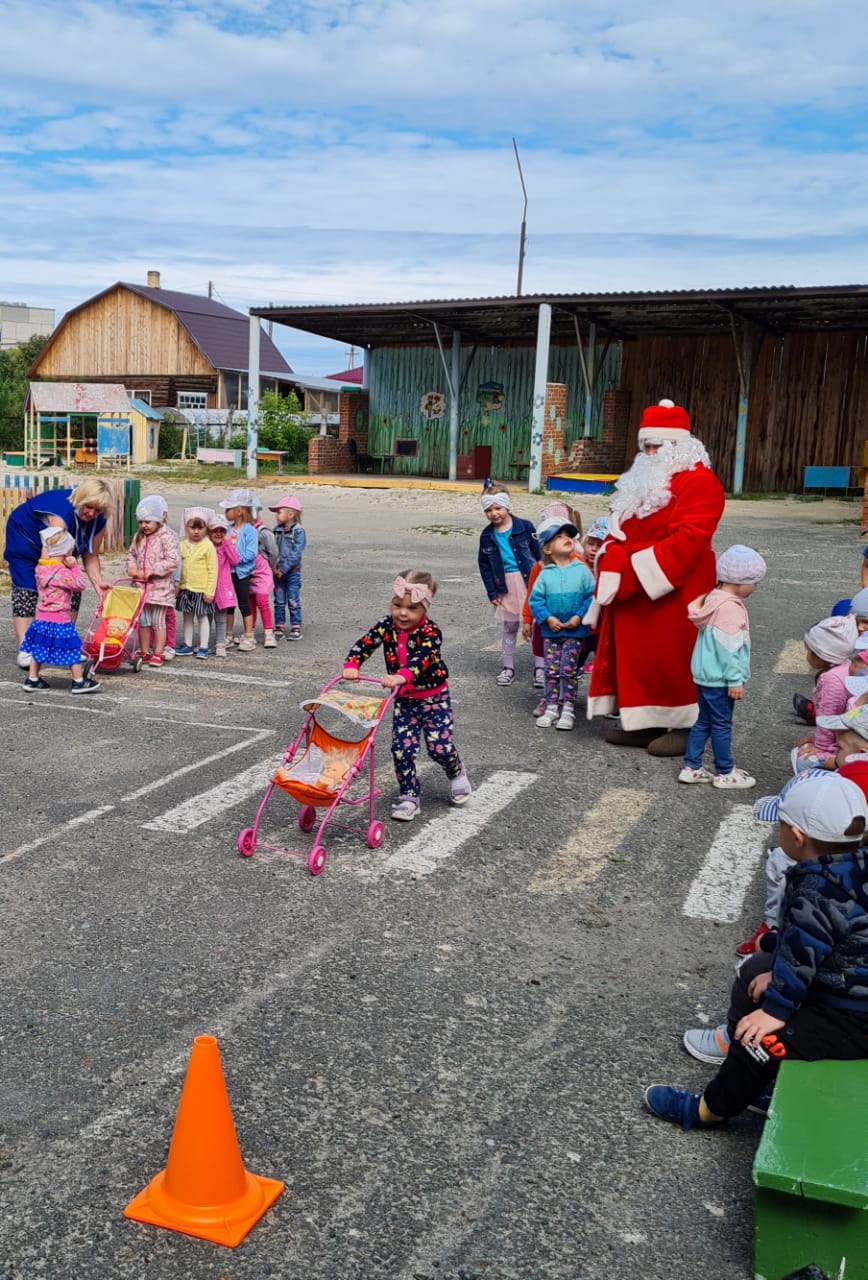 